Анализ качества и успеваемости за 1 четверть 2023-2024 учебного года Всего на конец 1 четверти учебного года контингент обучающихся составлял 614 учеников, из них первоклассников – 59. Численность класса предшкольной подготовки – 9 По итогам четверти аттестовано  613 обучающихся, что составляет 99,6%, не аттестован  – 1( Лазовский  Р.10  класс).Результативность по классам следующая: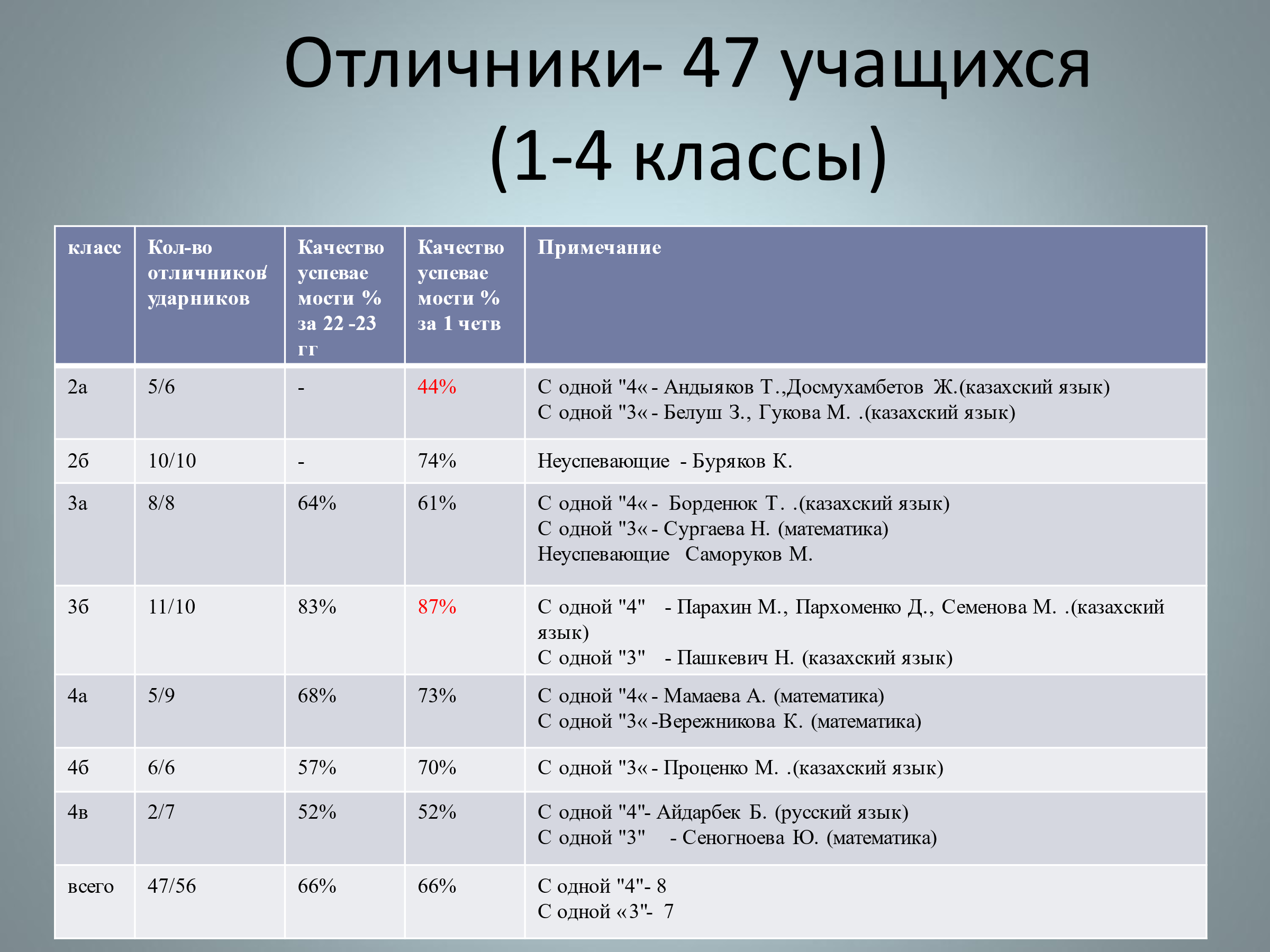 Наименьшее качество знаний в начальном звене во  2-а классе (44%), учитель  Головина И.С, наибольшее в 3-б классе (87%), учитель Утемысова  Л.Р. Стабильное  качество знаний сохраняется в 4-в ( Калашникова О.В.), Рост  качества знаний наблюдается в 3-б – 4 % (Утемысова  Л.Р..), 4а – 5 %  (Машинист Е.К.), 4 б  - 13% (Партицкая О.В) снижение качества знаний наблюдается в  3-а  Голова Н.В. на 3 %Качество успеваемости по сравнению с прошлым годом одинаковое 66%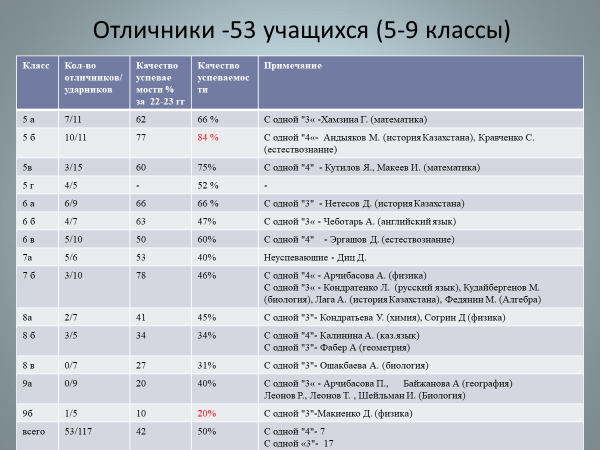 Из  четырнадцати  классов наилучшее качество знаний в 5-б классе (84%).  В 5-ти  классах качество знаний, выше 50%( 5-а, 5-в, 5-г,6-а, 6-в). В  трех классах наблюдается с снижение качества знаний (6-б. -14 %, 7 а – 13%, 7 б – 32%) Рост  качества знаний наблюдается в 5 а – 4%, 5 б – 7%, 5 в- 15%, 6 в  - 10%, 8а – 4%, 8 в – 4%, 9а -20%, 9б – 10%Качество успеваемости по сравнению с прошлым годом увеличилось на 8%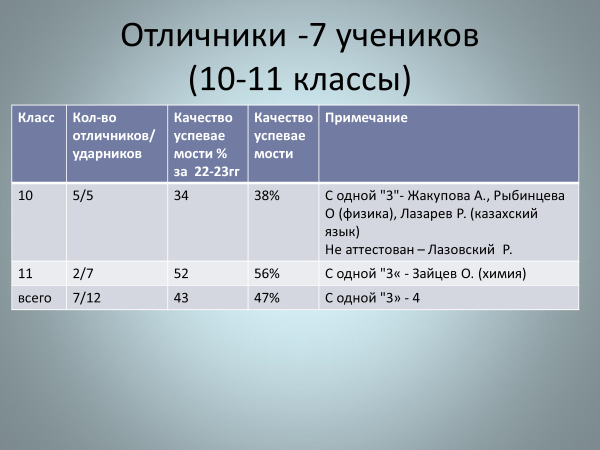 Исходя из анализа успеваемости и посещаемости за первую четверть текущего года, во второй четверти необходимо осуществить и проконтролировать:- проведение уроков педагогами, эффективность применяемых методов и технологий;- проверку выполнения программного материала;- работу с неуспевающими и слабоуспевающими обучающимися;- ход подготовки к государственной итоговой аттестации выпускников 9 и 11 классов;Рекомендации:- учителям -предметникам проанализировать успеваемость учащихся по предмету в сравнении с прошлым годом- выявить причины снижения успеваемости учащихся и составить план работы с учащимися, которые имеют по одной 4,по одной 3 по предмету- информировать родителей и классных руководителей об успеваемости по предмету; своевременно выставлять оценки в электронный журнал ;- шире применять методы разноуровневого и дифференцированного обучения;- активизировать работу со слабоуспевающими и неуспевающими обучающимися;Классным руководителям:- провести разъяснительную, просветительскую и профилактическую работу с обучающимися и родителями с целью повышения мотивации к обучению;- спланировать мероприятия по сокращению числа пропусков уроков;- продолжить систематическую профилактическую работу с обучающимися, склонными к пропускам уроков без уважительной причиныЗам по УВР                                    Войцехович Т.М.КлассыКлассыказахский язык в русских классахлитературное чтение в русских классахрусский язык в русских классахИностранный языкМатематикаЕстествознание Среднее качество по классам2кл6270646765,3кл76,084,080,058,078,082,074кл77,088,077,073,084,084,08071807365,5768374КлассыКлассыРусский язык Русская литература Казахский язык английский языкматематика 5,6 клалгебра и начала анализа,7-11клгеометрия,7-11клфизика,7-11клхимия,7-11клинформатика5-11клестествознание 5,6клбиология,7-11 клгеография,7-11история Казахстана,5-115кл809070857776776кл798076696976727кл616956596567584862588кл58585964635750435165609кл566654695352454739495410кл625588616565618465887311кл81688162627552100568168